University of Southeastern Philippines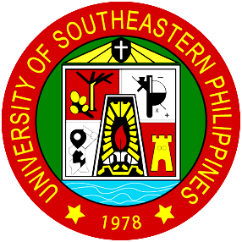 Transaction Form for Other ConcernsDate:__________________Pursuant to the University of Southeastern Philippines (USeP) data privacy policy and the Data Privacy Act of 2012, we will collect and process the following personal information from you when you manually or electronically fill in this form:ID No.			:Last name		:First name		:Middle name		:Program/Course	:Year level		:Contact No.		:Provide details of information you are needing in the box provided below.USE: The collected personal information will be utilized solely for enrolment purposes.PROTECTION MEASURE: These personal information shall be held in utmost confidentiality and shall not be transferred or divulged to other persons or entity without your express consent. Only authorized personnel has access to this personal information. The University will only retain the collected personal data as long as necessary for the fulfilment of the purpose.